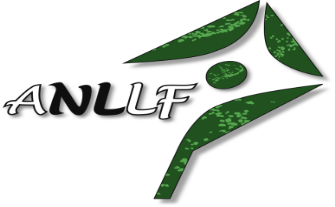 SAMEDI 12 juin 2021 - Hôtel Saint-Paul, Noirmoutier-en-l’Île (85330)Programme scientifique de la réunion des presqu’îles de l’ANLLF :« Les maladies systémiques : y penser c’est systématique »Modérateurs : Dr Isabelle BERNARD (Cholet) et Dr Bernard BONNEMAIN (Nantes)9H – Quel bilan interniste en cas d'atteinte neurologique centrale et périphérique ?  (Pr Mohamed HAMIDOU, médecine interne, CHU Nantes)9 H 30- La maladie de Horton : actualités dans le diagnostic et dans le traitement (Dr F. Perrin, médecine interne CHU Nantes)10H - Pause de 30 minutes, visite des stands des laboratoires et prestataires10 H30 - sujet n°1 SEP – Hypersignaux de la substance blanche à l’IRM encéphalique ; quels éléments retenir en faveur d’une origine systémique ? (Dr Sandrine WIERTLEWSKI, Neurologie CHU Nantes, Dr Jesus AGUILARD, radiologie CHU Nantes)11H - Le syndrome des anti phospholipides primaire et secondaire (Dr Mathieu Artifoni, médecine interne CHU Nantes)11H30 – les vascularites cérébrales primitives (Dr Antoine NEEL, médecine interne CHU Nantes)12H - Questions et conclusion12H15 : déjeuner et caféModérateurs : Dr Isabelle BERNARD (Cholet) et Dr Bernard BONNEMAIN (Nantes)14H - sujet n°2 SEP – Myélites : les différents critères d’imagerie pour éliminer une SEP (Dr Sandrine WIERTLEWSKI, Neurologie CHU Nantes, Dr Jesus AGUILARD radiologie CHU Nantes)14H30 – Maladie de Lyme chronique et signes neurologiques : comment en faire la preuve ?  (Dr Raphaël LECOMTE, maladies infectieuses, CHU Nantes)15H – Myalgies et CPK élevées chez l’adulte : quel bilan programmer et conduite pratique ? (Dr Aleksandra Nadaj, Neurologie CHU Strasbourg)15H30 - Pause de 30 minutes, visite des stands des laboratoires et prestataires16H – Amylose héréditaire à transthyrétine : signes, prise en charge multidisciplinaire et actualités thérapeutiques (Dr Aleksandra Nadaj, Neurologie CHU Strasbourg)16H45- Questions                17H15- Fin de la réunion